C.1.10 Catálogo de bienes m q permitan interrelación con los clasificadores pres y listado de ctas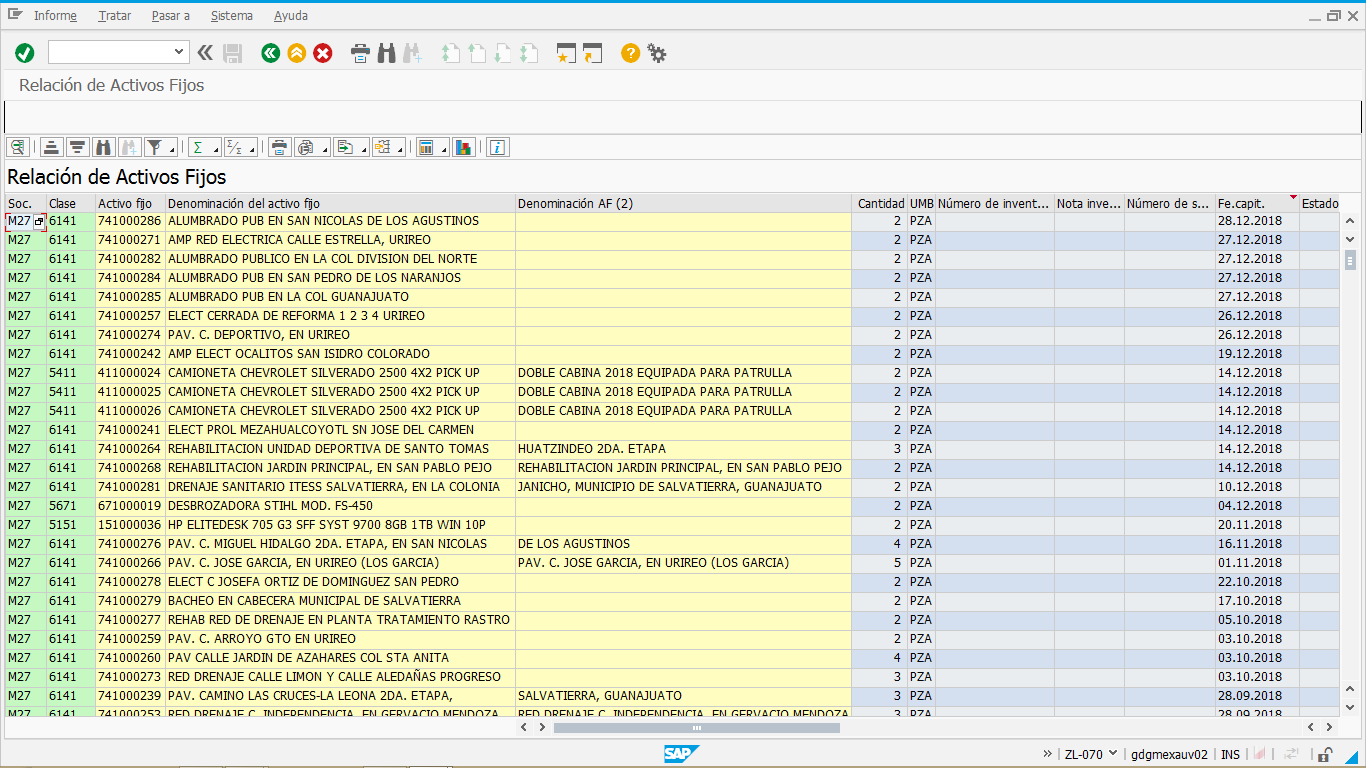 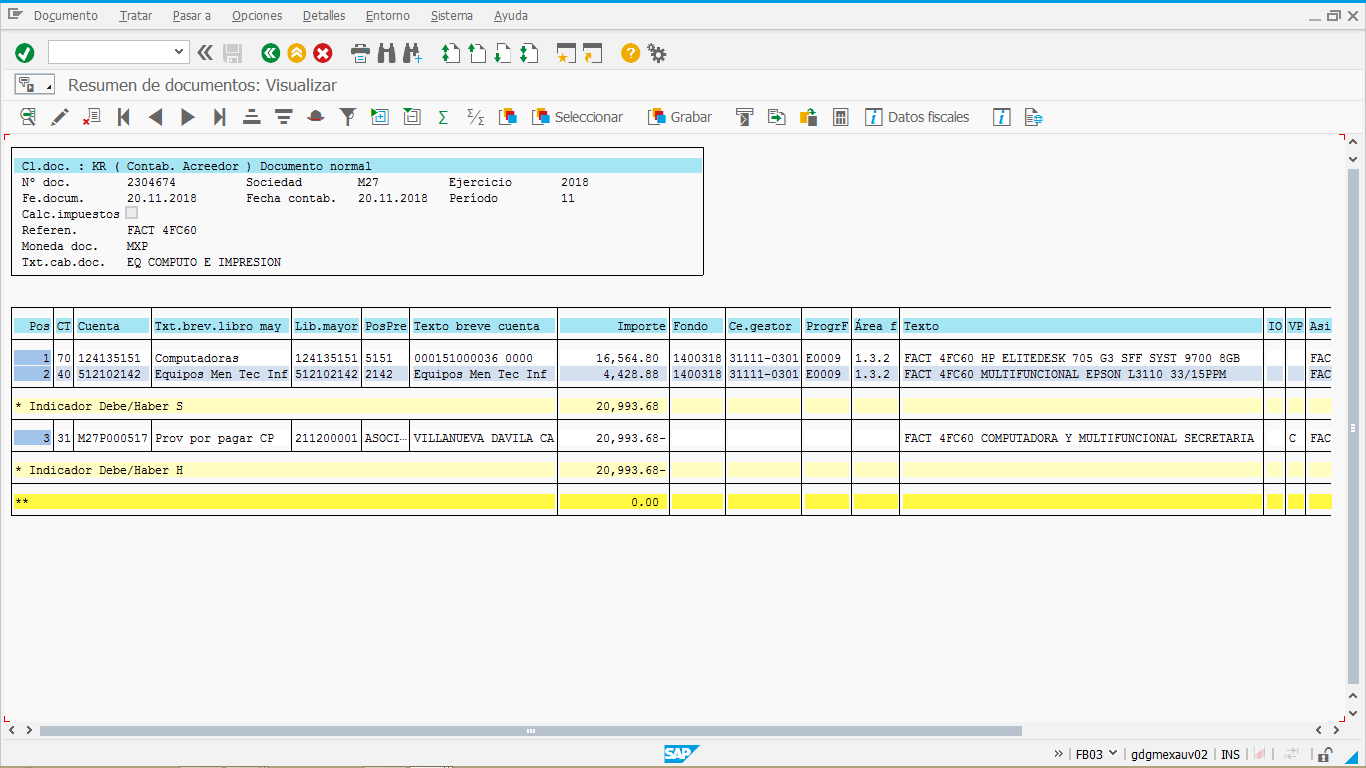 